Maturabeispiel Bilanzierung (2012)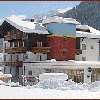 AllgemeinesDas Hotel „Edelweiss“ liegt in Tirol und ist das ganze Jahr über geöffnet. Der Betrieb verfügt über 250 Betten. Im Restaurant werden neben hauseigenen Gästen auch Passanten verpflegt.Aufgabenstellung:Bilden Sie sämtliche Buchungen, die per 31.12.2012 erforderlich sind. Führen Sie die Nebenrechnungen so an, dass Ihre Lösungen nachvollziehbar sind. Sämtliche Beträge sind auf      2 Dezimalstellen zu runden.Geringwertige Wirtschaftsgüter sind sofort beim Kauf abzuschreiben. Abschreibungen werden direkt verbucht. Saldierungbuchungen sind nicht erforderlich.Saldenbilanz per 31. Dez. 2012 (die Beträge sind in EUR angegeben)4. Warenvorräte 
Auf dem Konto 1272 Weinvorrat wird der Bestand der Weine erfasst.
Es wurden während des Jahres folgende Zukäufe verbucht:Zukäufe:	12.4.		50 Flaschen à EUR 37,00		9.5.		30 Flaschen à	EUR 33,00		23.9.		30 Flaschen à EUR 39,00Ist-Endbestand laut Inventur: 	55 Flaschen
Soll Endbestand lt. Lagerbuch:	57 FlaschenDer Schwund stammt von dem Zukauf am 23.9.Preis am 31.12.2011:		EUR 35,00/FlascheEndbestand an sonstigen Getränkevorrat (laut Inventur): EUR 5.700,00Endbestand Lebensmittelvorrat (laut Inventur) EUR 6.400,00Kto.KontobezeichnungSollHaben0200Unbebaute Grundstücke276.500,000300Gebäude160.225,000400Maschinen50.372,000620Büromaschinen, EDV-Anlagen18.312,500660Betriebsausstattung55.332,000680Geringwertige Büroausstattung u. EDV690,001100Lebensmittelvorrat1.300,001250Getränkevorrat8.900,001272Weinvorrat3.800,002000Lieferforderungen140.000,002045Wertpapiere des Umlaufvermögens65.000,002700Kassa3.500,002900Aktive Rechnungsabgrenzung3045 Rückstellungen für Schadenersatzansprüche1.500,003060 Garantierückstellungen3.000,003150Bankdarlehen70.000,003300Lieferverbindlichkeiten210.800,003900Passive Rechnungsabgrenzung4000Verkaufserlöse2.598.584,004600Erlöse aus Anlagenabgängen 20%6.500,004810Mieterträge7.200,005100Lebensmitteleinsatz84.300,005200Alkoholische Getränkeeinsatz42.400,005270Alkoholfreie Getränkeeinsatz10.500,007700Versicherungsaufwand18.600,009600Eigenkapital455.000,00